1. UPPGIFTER OM SÖKANDEN1.1 Sökandens kontakter till andra sammanslutningar2. PRODUKTKATEGORI SOM LIGGER TILL GRUND FÖR ANSÖKAN OM GODKÄNNANDE	3. PRODUCENTORGANISATIONENS MEDLEMSANTAL4. VÄRDET AV PRODUCENTORGANISATIONENS SALUFÖRDA PRODUKTION5. VÄRDET AV ÖVRIG VERKSAMHET6. RÖSTRÄTT7. PRODUCENTORGANISATIONENS MÅL OCH UPPGIFTER8. PRODUCENTORGANISATIONENS VISSA UPPGIFTER8.1 Redogör hur producentorganisationen ämnar sköta följande uppgifter:a) Koncentrationen av utbudet och utsläppandet av medlemmarnas produkter på marknaden 
(obligatorisk uppgift) b) Gemensam distribution av medlemmarnas produkterc) Gemensam förpackning, märkning eller marknadsföring av medlemmarnas produkterd) Ekonomiförvaltning e) Bokföring och faktureringFÖRBINDELSERTill ansökan fogas följande bilagor  	registrerade sammanslutningens stadgar eller aktiebolagets bolagsordning  	producentorganisationens stadgar 	eventuellt medlemsavtal eller delägaravtal 	handelsregisterutdrag 	ett utdrag ur protokollet över det möte där sammanslutningens behöriga organ har beslutat ansöka om godkännande av producentorganisationen  	ett utdrag ur protokollet över det möte där sammanslutningens behöriga organ har godkänt producentorganisationens stadgar  	medlemsförteckning eller aktie- och delägarförteckning 	eventuella avtal om skötseln av de uppgifter som organisationen har lagt ut Dataskydd: Personuppgifter samlas in till landsbygdsnäringsförvaltningens informationssystemen för skötseln av myndighetsuppgifter. Du har rätt att ta del av uppgifter till exempel om registerföraren, syftet med behandlingen av personuppgifterna samt regelrätta överlåtelser av uppgifter. Mer information om behandlingen av personuppgifter får du på webben på addressen www.ruokavirasto.fi –> Om oss -> Tjänster -> DataskyddLIVSMEDELSVERKET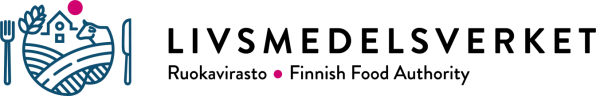 MarknadsavdelningenPB 100, 00027 LIVSMEDELSVERKETkirjaamo@ruokavirasto.fitel. 029 530 0400ANSÖKANom godkännande av en producentorganisation inom sektorn för frukt och grönsaker (EU) 1308/2013, (EU) 2017/891, 2017/892, 999/2012, SRf 667/2017, SRf 668/2017Blnr 353Sökandens namnSökandens namnSökandens namnSökandens namnSökandens namnFO-nummerProducentorganisationen är ettProducentorganisationen är ettProducentorganisationen är ettDatum för grundandet av producentorganisationenDatum för grundandet av producentorganisationenDatum för grundandet av producentorganisationen aktiebolag andelslag        annan andelslag        annan     /     .20          /     .20          /     .20     NäradressNäradressNäradressPostnummer och postadressPostnummer och postadressPostnummer och postadressTelefonnummerTelefonnummerTelefaxnummerTelefaxnummerE-postadressE-postadressKontaktpersonens namn och kontaktuppgifter Kontaktpersonens namn och kontaktuppgifter Kontaktpersonens namn och kontaktuppgifter Kontaktpersonens namn och kontaktuppgifter Kontaktpersonens namn och kontaktuppgifter Kontaktpersonens namn och kontaktuppgifter Sökanden har ägarandel i ett annat företag eller är medlem i ett annat andelslag Ja NejHar en annan sammanslutning ägarandel eller medlemskap i den sammanslutning som ansöker om godkännande Ja NejRedogör för de ovan nämnda sammanslutningarnas branscher samt sammanslutningarnas och sökandens inbördes ägandeförhållanden och rösträttsandelar, (vid behov på separat bilaga).Redogör för de ovan nämnda sammanslutningarnas branscher samt sammanslutningarnas och sökandens inbördes ägandeförhållanden och rösträttsandelar, (vid behov på separat bilaga).Redogör för de ovan nämnda sammanslutningarnas branscher samt sammanslutningarnas och sökandens inbördes ägandeförhållanden och rösträttsandelar, (vid behov på separat bilaga).2.1. Räkna upp de produkter enligt kategori som marknadsförs av den organisation som ansöker om godkännande (vid behov på separat bilaga)2.2. Räkna upp de övriga trädgårds- och jordbruksprodukter som marknadsförs av den organisation som ansöker om godkännande (vid behov på separat bilaga)3.1. Antalet producentmedlemmar i producentorganisationen sammanlagt3.1. Antalet producentmedlemmar i producentorganisationen sammanlagt3.1. Antalet producentmedlemmar i producentorganisationen sammanlagt3.1. Antalet producentmedlemmar i producentorganisationen sammanlagt3.1. Antalet producentmedlemmar i producentorganisationen sammanlagt3.1. Antalet producentmedlemmar i producentorganisationen sammanlagtstyckenObs. Med producentmedlemmar avses här endast de medlemmar som producerar godkända produkt.Obs. Med producentmedlemmar avses här endast de medlemmar som producerar godkända produkt.Obs. Med producentmedlemmar avses här endast de medlemmar som producerar godkända produkt.Obs. Med producentmedlemmar avses här endast de medlemmar som producerar godkända produkt.Obs. Med producentmedlemmar avses här endast de medlemmar som producerar godkända produkt.Obs. Med producentmedlemmar avses här endast de medlemmar som producerar godkända produkt.Obs. Med producentmedlemmar avses här endast de medlemmar som producerar godkända produkt.Obs. Med producentmedlemmar avses här endast de medlemmar som producerar godkända produkt.Om producentorganisationen bland sina medlemmar har juridiska personer (t.ex. bolag) vilkas delägare eller medlemmar har räknats in i producentorganisationens medlemsantal skall en utredning över dessa medlemmar ges i en separat bilaga.Om producentorganisationen bland sina medlemmar har juridiska personer (t.ex. bolag) vilkas delägare eller medlemmar har räknats in i producentorganisationens medlemsantal skall en utredning över dessa medlemmar ges i en separat bilaga.Om producentorganisationen bland sina medlemmar har juridiska personer (t.ex. bolag) vilkas delägare eller medlemmar har räknats in i producentorganisationens medlemsantal skall en utredning över dessa medlemmar ges i en separat bilaga.Om producentorganisationen bland sina medlemmar har juridiska personer (t.ex. bolag) vilkas delägare eller medlemmar har räknats in i producentorganisationens medlemsantal skall en utredning över dessa medlemmar ges i en separat bilaga.Om producentorganisationen bland sina medlemmar har juridiska personer (t.ex. bolag) vilkas delägare eller medlemmar har räknats in i producentorganisationens medlemsantal skall en utredning över dessa medlemmar ges i en separat bilaga.Om producentorganisationen bland sina medlemmar har juridiska personer (t.ex. bolag) vilkas delägare eller medlemmar har räknats in i producentorganisationens medlemsantal skall en utredning över dessa medlemmar ges i en separat bilaga.Om producentorganisationen bland sina medlemmar har juridiska personer (t.ex. bolag) vilkas delägare eller medlemmar har räknats in i producentorganisationens medlemsantal skall en utredning över dessa medlemmar ges i en separat bilaga.Om producentorganisationen bland sina medlemmar har juridiska personer (t.ex. bolag) vilkas delägare eller medlemmar har räknats in i producentorganisationens medlemsantal skall en utredning över dessa medlemmar ges i en separat bilaga.3.2. Andra än producentmedlemmar, antal 3.2. Andra än producentmedlemmar, antal 3.2. Andra än producentmedlemmar, antal styckenstyckenstyckenstyckena)st (pensionärer och andra som tidigare producerat godkända produkt)st (pensionärer och andra som tidigare producerat godkända produkt)st (pensionärer och andra som tidigare producerat godkända produkt)st (pensionärer och andra som tidigare producerat godkända produkt)st (pensionärer och andra som tidigare producerat godkända produkt)st (pensionärer och andra som tidigare producerat godkända produkt)b)st (sådana som producerar andra trädgårds- eller jordbruksprodukter än de godkända)st (sådana som producerar andra trädgårds- eller jordbruksprodukter än de godkända)st (sådana som producerar andra trädgårds- eller jordbruksprodukter än de godkända)st (sådana som producerar andra trädgårds- eller jordbruksprodukter än de godkända)st (sådana som producerar andra trädgårds- eller jordbruksprodukter än de godkända)st (sådana som producerar andra trädgårds- eller jordbruksprodukter än de godkända)c)st (den föregående gruppens pensionärer eller sådana som upphört med produktionen)st (den föregående gruppens pensionärer eller sådana som upphört med produktionen)st (den föregående gruppens pensionärer eller sådana som upphört med produktionen)st (den föregående gruppens pensionärer eller sådana som upphört med produktionen)st (den föregående gruppens pensionärer eller sådana som upphört med produktionen)st (den föregående gruppens pensionärer eller sådana som upphört med produktionen)d)st (övriga, vilka? Utred vilket slags medlemmar det är fråga om och varför de är medlemmar av organisationen)st (övriga, vilka? Utred vilket slags medlemmar det är fråga om och varför de är medlemmar av organisationen)st (övriga, vilka? Utred vilket slags medlemmar det är fråga om och varför de är medlemmar av organisationen)st (övriga, vilka? Utred vilket slags medlemmar det är fråga om och varför de är medlemmar av organisationen)st (övriga, vilka? Utred vilket slags medlemmar det är fråga om och varför de är medlemmar av organisationen)st (övriga, vilka? Utred vilket slags medlemmar det är fråga om och varför de är medlemmar av organisationen)st (övriga, vilka? Utred vilket slags medlemmar det är fråga om och varför de är medlemmar av organisationen)st (övriga, vilka? Utred vilket slags medlemmar det är fråga om och varför de är medlemmar av organisationen)st (övriga, vilka? Utred vilket slags medlemmar det är fråga om och varför de är medlemmar av organisationen)st (övriga, vilka? Utred vilket slags medlemmar det är fråga om och varför de är medlemmar av organisationen)st (övriga, vilka? Utred vilket slags medlemmar det är fråga om och varför de är medlemmar av organisationen)st (övriga, vilka? Utred vilket slags medlemmar det är fråga om och varför de är medlemmar av organisationen)3.3. Den andel av producentorganisationens rösträtt som tillkommer andra än producentmedlemmar är 3.3. Den andel av producentorganisationens rösträtt som tillkommer andra än producentmedlemmar är 3.3. Den andel av producentorganisationens rösträtt som tillkommer andra än producentmedlemmar är 3.3. Den andel av producentorganisationens rösträtt som tillkommer andra än producentmedlemmar är procent.procent.procent.Värdet av producentorganisationens produktioneuro/årDen period som ligger till grund för beräkningen av produktionens värde (dd.mm.åååå-dd.mm.åååå)Den period som ligger till grund för beräkningen av produktionens värde (dd.mm.åååå-dd.mm.åååå)     /     .20      -      /     .20          /     .20      -      /     .20     Värdet av försäljningen av de kodkända produkterna som inte härrör 
från organisationens medlemmareuro/årEn enskild medlems rösträtt, den största rösträtten ärprocent.7.1 Redogör för producentorganisationens mål och hur det utför sina uppgifter (förordning (EU) nr 1308/2013 Art. 152)7.2 Redogör för huruvida någon av producentorganisationens uppgifter har lagts ut (om organisationen inte utför någon av sina uppgifter själv, beskriv hur uppgiften utförs) Producentorganisationens uppgifter har inte lagts ut, organisationen sköter alla sina uppgifter själv (uppgifterna anges i punkt 7.1)7.3 Andra uppgifter om producentorganisationen Ombesörjs av producentorganisationen självOm organisationen inte själv sköter uppgiften skall det klarläggas hur uppgiften sköts (vid behov på separat bilaga) Ombesörjs av producentorganisationen själv; utred hur uppgiften skötsOm organisationen inte själv sköter uppgiften skall det klarläggas hur uppgiften sköts (vid behov på separat bilaga) Ombesörjs av producentorganisationen själv; utred hur uppgiften skötsOm organisationen inte själv sköter uppgiften skall det klarläggas hur uppgiften sköts (vid behov på separat bilaga) Ombesörjs av producentorganisationen själv; utred hur uppgiften skötsOm organisationen inte själv sköter uppgiften skall det klarläggas hur uppgiften sköts (vid behov på separat bilaga) Ombesörjs av producentorganisationen själv; utred hur uppgiften skötsOm organisationen inte själv sköter uppgiften skall det klarläggas hur uppgiften sköts (vid behov på separat bilaga)8.2. Utred hur producentorganisationen ger sina medlemmar teknisk hjälp för genomförandet av miljövänliga odlingsmetoder (vid behov på separat bilaga)Vid undertecknandet av denna ansökan intygar producentorganisationen samtidigt att den:svarar för riktigheten av de uppgifter som den anmält i denna ansökan förbinder sig vid att iaktta de krav för godkännande som fastställs i Europaparlamentets och rådets förordning (EU) nr 1308/2013, kommissionens förordningar (EU) 2017/891 och (EU) 2017/892, statsrådets förordning nr 667/2017 och statsrådets förordning nr 668/2017är medveten om att godkännandet kan återkallas och det EU-fondstöd som betalats till organisationen om den har lämnat felaktiga uppgifter i denna ansökan eller i övrigt underlåtit att följa villkoren för godkännandeunderrättar Livsmedelsverket om sådana förändringar i producentorganisationens verksamhet som kan inverka på villkoren för godkännande (t.ex. medlemmar som lämnat eller anslutit sig till organisationen)förbinder sig att lämna Livsmedelsverket sådana uppgifter om sin verksamhet som förutsätts i EU:s och i nationella bestämmelser Ort och tidOrt och tidUnderskrift och namnförtydligandeUnderskrift och namnförtydligande